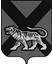 ТЕРРИТОРИАЛЬНАЯ ИЗБИРАТЕЛЬНАЯ КОМИССИЯ МИХАЙЛОВСКОГО РАЙОНАРЕШЕНИЕс. Михайловка  В соответствии с пунктом 3 Порядка выплаты компенсации и дополнительной оплаты труда (вознаграждения) членам территориальной избирательной комиссии Михайловского района, участковых избирательных комиссий с правом решающего голоса, работнику аппарата территориальной избирательной комиссии Михайловского  района, а также выплат гражданам, привлекаемым к работе в данных комиссиях, в период подготовки и проведения  досрочных выборов главы Сунятсенского сельского поселения, назначенных на 10 сентября 2017 года, утвержденного решением территориальной избирательной комиссии Михайловского  района от 15.06.2017 года №48/320, территориальная избирательная комиссия Михайловского  районаРЕШИЛА:1.Установить срок выплаты дополнительной оплаты труда (вознаграждения) членам территориальной избирательной комиссии Михайловского района с правом решающего голоса, работающим в комиссии не на постоянной (штатной) основе за работу в комиссии по подготовке и проведению досрочных выборов главы Сунятсенского сельского поселения, назначенных на  10 сентября 2017 года, единовременно не позднее чем через две недели после дня голосовании, в соответствии с графиками работ и сведениями о фактически отработанном времени.Председатель комиссии					         Н.С. ГорбачеваСекретарь комиссии							В.В. Лукашенко20.06.2017        49/338О сроках выплаты дополнительной оплаты труда (вознаграждения) членам территориальной избирательной комиссии с правом решающего голоса, работающим в комиссии на не постоянной (штатной) основе при подготовке и проведении досрочных выборов главы Сунятсенского сельского поселения,  назначенных   на 10 сентября   2017 года